DETRAN/AM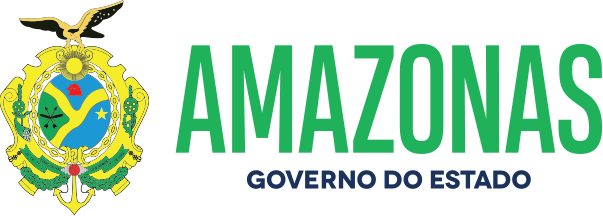 ESPÉCIE: Edital de Notificação de Imposição de Penalidade Nº 18/2022. O DETRAN/AM, fundamentado no caput do art. 282 da Lei 9.503, de 23.09.97, consubstanciado com a Resolução 619/16 do CONTRAN e no princípio constitucional do contraditório da CF; Considerando as reiteradas tentativas de entrega de Notificações de Imposição de Penalidade por infração de trânsitopormeio postal; NOTIFICA que foram lavradas autuações cometidas pelos veículos de propriedade dos abaixo relacionados, facultando a efetivar Recurso em 1ª instância na JARI no prazo de quinze dias, a contar da data da publicação do presente edital, podendo ser adquirido o formulário para Recurso no site do DETRAN/AM. Da decisão da JARI caberá Recurso em 2ª instância junto ao CETRAN/AM na forma do art. 288/289 do CTB.Manaus, 16 de Fevereiro de 2022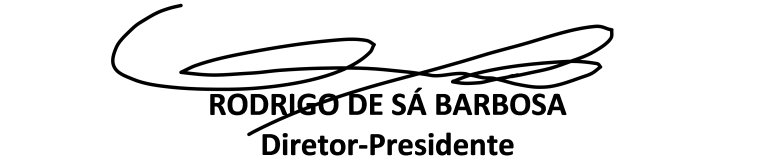 NºPlacaNº do AutoCódigo daInfraçãoData daAutuaçãoData do Recurso1 PHG-2422TD-00223759 518-5/1 29/10/21 18/03/222 PHG-2422TD-00223760 672-6/1 29/10/21 18/03/223 PHG-2422TD-00223761 519-3/0 29/10/21 18/03/224 PHG-2422TD-00223762 520-7/0 29/10/21 18/03/225 PHB-2903TD-00224006 659-9/2 09/11/21 18/03/226 NPA-3977TD-00224566 663-7/2 14/11/21 18/03/227 NPA-3977TD-00224567 676-9/0 14/11/21 18/03/228 NOZ-0270TD-00226790 703-0/1 21/11/21 18/03/229 OAF-5146TD-00226658 659-9/2 24/11/21 18/03/2210 JXT-4938TD-00217916 501-0/0 31/08/21 18/03/2211 JXT-4938TD-00217918 734-0/0 31/08/21 18/03/2212 JXT-4938TD-00217917 664-5/0 31/08/21 18/03/2213 PHT-5E78TD-00179214 757-9/0 25/10/20 18/03/2214 OAC-6725TD-00226613 659-9/2 10/11/21 18/03/2215 QZT-9E57TD-00225564 734-0/0 26/11/21 18/03/2216 JWH-0301TD-00227916 518-5/2 27/11/21 18/03/2217 OAO-9980TD-00225450 501-0/0 27/11/21 18/03/2218 NAL-7060TD-00229326 672-6/1 27/11/21 18/03/2219 JXA-8283TD-00228706 672-6/1 27/11/21 18/03/2220 PHZ-5289TD-00226209 703-0/1 27/11/21 18/03/2221 PHE-7468TD-00227775 703-0/1 28/11/21 18/03/2222 PHD-1333TD-00229416 520-7/0 29/11/21 18/03/2223 JXW-1G75TD-00224599 676-9/0 29/11/21 18/03/2224 PHL-1292TD-00228767 501-0/0 02/12/21 18/03/2225 PHL-1292TD-00228768 511-8/0 02/12/21 18/03/2226 PHL-1292TD-00228769 663-7/1 02/12/21 18/03/2227 PHB-7398TD-00228415 501-0/0 03/12/21 18/03/2228 JXN-2679TD-00225578 659-9/2 03/12/21 18/03/2229 NOV-0017TD-00228002 659-9/2 04/12/21 18/03/2230 PHS-8200TD-00226989 501-0/0 04/12/21 18/03/2231 PHS-8200TD-00226990 511-8/0 04/12/21 18/03/2232 JXT-9J99TD-00229521 516-9/1 04/12/21 18/03/2233 NOL-1427TD-00229528 516-9/1 04/12/21 18/03/2234 JXR-8926TD-00215483 518-5/1 05/12/21 18/03/2235 NOI-6458TD-00229549 659-9/2 05/12/21 18/03/2236 NOI-6458TD-00229550 501-0/0 05/12/21 18/03/2237 NOI-6458TD-00229551 511-8/0 05/12/21 18/03/2238 NOI-6458TD-00229552 703-0/1 05/12/21 18/03/2239 OXM-9462TD-00226568 655-6/3 05/12/21 18/03/2240 PHD-6968TD-00219280 659-9/2 20/11/21 18/03/2241 JXT-7I62TD-00221729 659-9/2 20/11/21 18/03/2242 NOS-6333TD-00218456 501-0/0 21/11/21 18/03/2243 NOS-6333TD-00218457 511-8/0 21/11/21 18/03/2244 OAI-7608TD-00227735 736-6/2 24/11/21 18/03/2245 JWY-5521TD-00228913 672-6/1 25/11/21 18/03/2246 NOQ-0334TD-00227758 703-0/1 28/11/21 18/03/2247 NOJ-4601TD-00229803 703-0/1 28/11/21 18/03/2248 JXQ-9317TD-00227003 519-3/0 08/12/21 18/03/2249 OEU-1149TD-00228427 659-9/2 08/12/21 18/03/2250 OAD-6636TD-00229280 519-3/0 08/12/21 18/03/2251 JXK-4696TD-00219120 685-8/0 09/12/21 18/03/2252 NOY-6376TD-00230605 703-0/1 10/12/21 18/03/2253 PHC-0201TD-00220489 659-9/2 10/12/21 18/03/2254 NOI-4892TD-00227966 659-9/2 10/12/21 18/03/2255 QZI-9J06TD-00230625 703-0/1 10/12/21 18/03/2256 NON-5I81TD-00229004 703-0/1 11/12/21 18/03/2257 PHG-3635TD-00229005 703-0/1 11/12/21 18/03/2258 OAA-4J88TD-00230939 659-9/2 11/12/21 18/03/2259 OAA-4J88TD-00230940 734-0/0 11/12/21 18/03/2260 OAA-4J88TD-00230941 518-5/2 11/12/21 18/03/2261 QZY-6E98TD-00215489 518-5/1 12/12/21 18/03/2262 JXL-1A04TD-00224974 527-4/1 13/12/21 18/03/2263 PHE-8276AI-00380080 703-0/1 22/11/21 18/03/2264 PHP-3397TD-00229496 672-6/1 13/12/21 18/03/2265 JWW-2777TD-00221953 659-9/2 23/11/21 18/03/2266 NPA-6B92TD-00229823 703-0/1 02/12/21 18/03/2267 PHN-0405AI-00380094 703-0/1 30/11/21 18/03/2268 JXV-4891AI-00380096 703-0/1 30/11/21 18/03/2269 QZO-4D36AI-00380099 703-0/1 04/12/21 18/03/2270 JXB-8767AI-00380100 703-0/1 04/12/21 18/03/2271 PHG-3J13TD-00230645 703-0/1 14/12/21 18/03/2272 QZH-7D97TD-00230652 703-0/1 14/12/21 18/03/2273 PHV-6D17TD-00230653 703-0/1 14/12/21 18/03/2274 QZI-7H76TD-00224975 520-7/0 15/12/21 18/03/2275 JWY-6607TD-00212116 663-7/1 16/12/21 18/03/2276 JWY-6607TD-00212117 665-3/1 16/12/21 18/03/2277 JWY-6607TD-00212118 672-6/1 16/12/21 18/03/2278 PHI-7844TD-00228032 659-9/2 17/12/21 18/03/2279 PHM-2348TD-00227999 660-2/0 17/12/21 18/03/2280 PHM-2348TD-00228000 518-5/1 17/12/21 18/03/2281 JWX-4745TD-00227749 703-0/1 27/11/21 18/03/2282 DQS-6G43TD-00225453 667-0/0 28/11/21 18/03/2283 QZW-5B28TD-00225103 659-9/2 03/12/21 18/03/2284 PHX-9C16TD-00229537 516-9/1 05/12/21 18/03/2285 JWT-7574TD-00220257 672-6/1 18/12/21 18/03/2286 PHF-7F18TD-00228802 734-0/0 18/12/21 18/03/2287 PHT-3I66TD-00224992 607-6/0 18/12/21 18/03/2288 QZB-1F58TD-00225015 659-9/2 29/06/21 18/03/2289 OAB-3025TD-00226595 672-6/1 19/12/21 18/03/2290 PHL-3040TD-00222440 703-0/1 19/12/21 18/03/2291 JWY-1J66TD-00228987 505-3/1 21/12/21 18/03/2292 OAO-5069TD-00230522 734-0/0 22/12/21 18/03/2293 NOK-5554TD-00228313 659-9/2 22/12/21 18/03/2294 NPA-5225TD-00228622 659-9/2 23/12/21 18/03/2295 PHD-4839TD-00226869 703-0/1 24/12/21 18/03/2296 JXS-1973TD-00221185 734-0/0 24/12/21 18/03/2297 OXL-0D09TD-00225473 519-3/0 25/12/21 18/03/2298 OAK-1287TD-00227466 703-0/1 25/12/21 18/03/2299 PHC-3525TD-00232195 658-0/0 26/12/21 18/03/22100 PHZ-4A04TD-00222458 501-0/0 26/12/21 18/03/22101 NOU-6I11TD-00224331 516-9/1 26/12/21 18/03/22102 NOT-3B48TD-00228234 659-9/2 26/12/21 18/03/22103 JXR-8842TD-00230728 659-9/2 27/12/21 18/03/22104 NOP-4031AI-00379137 703-0/1 19/12/21 18/03/22105 PHN-5428AI-00380227 703-0/1 28/12/21 18/03/22106 OAH-1976TD-00230559 659-9/2 30/12/21 18/03/22107 PHJ-3J22TD-00220946 520-7/0 16/12/21 18/03/22108 JTZ-9038TD-00225486 501-0/0 06/01/22 18/03/22